	Academic Status Change Request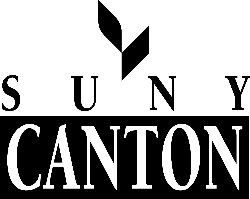 This form should be completed by the student requesting a change in academic status. Once the form is completed in entirety, please submit the form to your program’s Dean’s Office.The Dean’s Office will notify the Registrar if your request is approved.Student InformationStudent InformationStudent InformationStudent InformationStudent InformationStudent InformationStudent InformationStudent InformationStudent InformationStudent InformationStudent Name:Student Name:Last:      Last:      Last:      Last:      Last:      First:      First:      First:      Student ID#Student ID#80 -  -       80 -  -       80 -  -       80 -  -       80 -  -       Current SemesterCurrent SemesterCurrent SemesterCurrent SemesterCurrent SemesterCurrent SemesterCurrent SemesterCurrent SemesterCurrent SemesterCurrent SemesterYear20  20  20   Fall Spring Spring Spring Spring SpringCurrent GPA:Current GPA:Current GPA:*Required GPA:*Required GPA:Current Attempted Hours:Current Attempted Hours:Current Attempted Hours:*Required Attempted Hours:*Required Attempted Hours:*Required hours may be found on page 12 of the SUNY Canton website at:  http://www.canton.edu/student_affairs/pdf/handbook.pdf *Required hours may be found on page 12 of the SUNY Canton website at:  http://www.canton.edu/student_affairs/pdf/handbook.pdf *Required hours may be found on page 12 of the SUNY Canton website at:  http://www.canton.edu/student_affairs/pdf/handbook.pdf *Required hours may be found on page 12 of the SUNY Canton website at:  http://www.canton.edu/student_affairs/pdf/handbook.pdf *Required hours may be found on page 12 of the SUNY Canton website at:  http://www.canton.edu/student_affairs/pdf/handbook.pdf *Required hours may be found on page 12 of the SUNY Canton website at:  http://www.canton.edu/student_affairs/pdf/handbook.pdf *Required hours may be found on page 12 of the SUNY Canton website at:  http://www.canton.edu/student_affairs/pdf/handbook.pdf *Required hours may be found on page 12 of the SUNY Canton website at:  http://www.canton.edu/student_affairs/pdf/handbook.pdf *Required hours may be found on page 12 of the SUNY Canton website at:  http://www.canton.edu/student_affairs/pdf/handbook.pdf *Required hours may be found on page 12 of the SUNY Canton website at:  http://www.canton.edu/student_affairs/pdf/handbook.pdf Reason for RequestReason for RequestReason for RequestReason for RequestReason for RequestReason for RequestReason for RequestReason for RequestReason for RequestReason for Request Addition of Winter/Summer term courses Imputed credit courses (only applies once) Addition of Winter/Summer term courses Imputed credit courses (only applies once) Addition of Winter/Summer term courses Imputed credit courses (only applies once) Addition of Winter/Summer term courses Imputed credit courses (only applies once) Addition of Winter/Summer term courses Imputed credit courses (only applies once) Addition of Winter/Summer term courses Imputed credit courses (only applies once) Addition of Winter/Summer term courses Imputed credit courses (only applies once) Addition of Winter/Summer term courses Imputed credit courses (only applies once) Addition of Winter/Summer term courses Imputed credit courses (only applies once) Addition of Winter/Summer term courses Imputed credit courses (only applies once)Student SignatureStudent SignatureStudent SignatureStudent SignatureDate  /  /    APPROVALAPPROVALAPPROVALAPPROVALAPPROVALAPPROVALAPPROVALAPPROVALAPPROVALAPPROVALGood Standing with the following academic conditions:None: Conditions/Comments:      Good Standing with the following academic conditions:None: Conditions/Comments:      Good Standing with the following academic conditions:None: Conditions/Comments:      Good Standing with the following academic conditions:None: Conditions/Comments:      Good Standing with the following academic conditions:None: Conditions/Comments:      Good Standing with the following academic conditions:None: Conditions/Comments:      Good Standing with the following academic conditions:None: Conditions/Comments:      Good Standing with the following academic conditions:None: Conditions/Comments:      Good Standing with the following academic conditions:None: Conditions/Comments:      Good Standing with the following academic conditions:None: Conditions/Comments:      School Dean SignatureSchool Dean SignatureSchool Dean SignatureSchool Dean SignatureDate